English Language InstituteStudent Progress Reportawareness = You watch Mom make a cake, ask questions and get explanations; 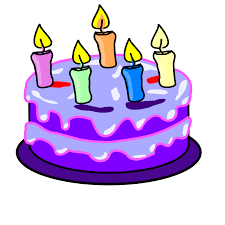 imitation = Your hand is on Mom's hand as she works. You follow her, get little jobs and try to be like her; dependence = Mom is following you, standing over your shoulder. As you practice more, she moves away; independence: It's your cake now. Mom could help you perfect it, but it's your decision. 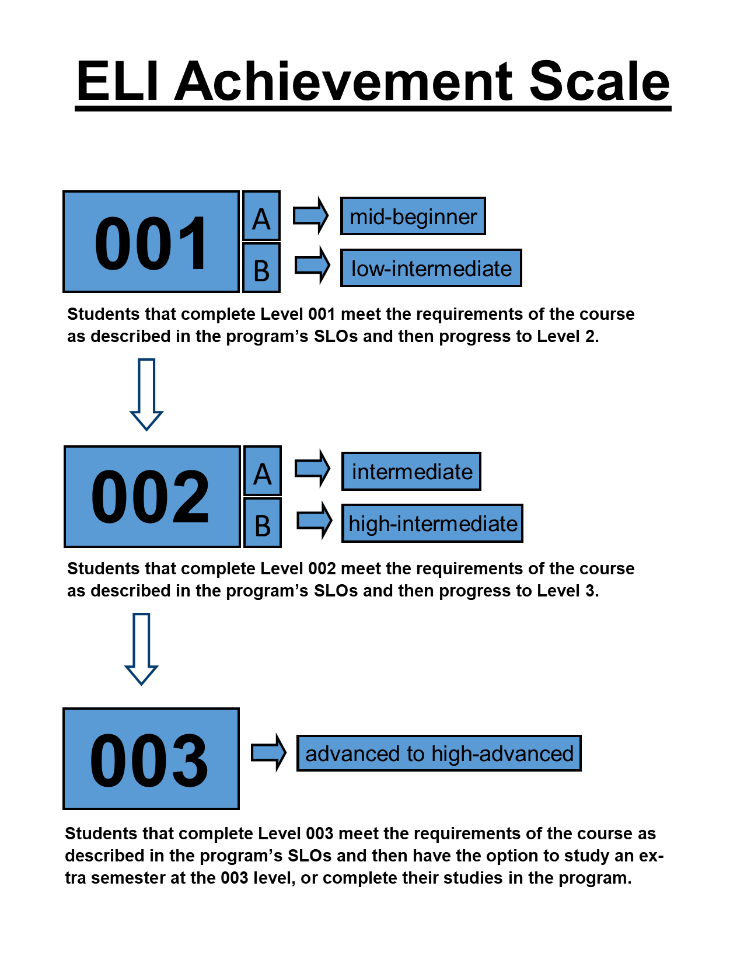 Course: GrammarLevel: 001Session:Date: Student:Student:Instructor:Instructor:001-A Student Learning Outcomes: awarenessimitationdependenceindependenceBegin to use simple present, simple past and present progressive in spoken/written, positive/negative statements and questionsCorrectly order words when using basic grammar in statements and questions in speaking and writingRegularly use contractions, possessives and plurals in both speaking and writingUnderstand and use the right subject/object pronouns and simple prepositions (to, in, on) in speaking and writingUnderstand and use simple frequency adverbs (later, before, then) in speaking and writingUnderstand and begin to use basic conjunctions (but, and) to make compound sentences in speaking and writingBegin to use articles (a, an, the) in speaking and writing, with errorsUnderstand and correctly use demonstrative adjectives and pronouns (then, there, this, that) in speaking and writingUnderstand and use there is/there are in speaking and writing oftenBegin to use basic modal auxiliary verbs (can, will or should) with errorsUnderstand and use the basic grammatical terms (noun, adjective, clause)001-B Student Learning Outcomes: awarenessimitationdependenceindependenceConsistently, and with control, use simple present/past and present progressive in spoken/written, positive/negative statements/questionsCorrectly order words consistently when using basic grammar in statements and questions in speaking and writingUse adverbs and prepositions more frequently in speaking and writingUse basic compound sentences in speaking and writing more frequentlyUse the simple future tense with affirmative/negative statements and questions in speaking and writingBegin to use the present perfect tense, especially in common expressions (e.g. “I haven’t eaten.”)Use simple modals in positive/negative statements and questions more frequentlyBegin to use gerunds and infinities (running vs. to run) with positive/negative statements and questions in speaking and writingBegin to use comparative and superlative adjectives (good, better, best) in speaking and writingAdditional Teacher Comments/Feedback:Grade:Attendance:+80%  Y / N